INDIAN SCHOOL AL WADI AL KABIR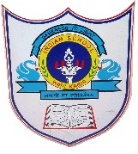 Class: VI    Department  : Computer   ScienceYear :2022-2023Holiday HomeworkTopic: Excel-Functions & FormulasYear :2022-20231.Open Excel & Create the following worksheet.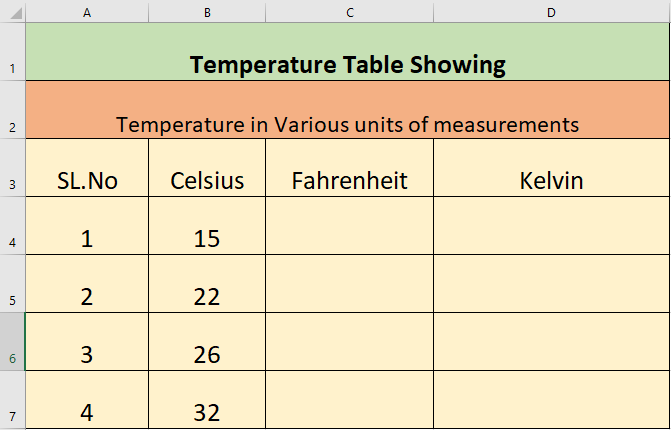 1.Open Excel & Create the following worksheet.1.Open Excel & Create the following worksheet.Convert the temperature in column B from Celsius to Fahrenheit in column C,by using the formula :  Fahrenheit =9/5*CelsiusConvert the temperature in column B from Celsius to Kelvin in column D, by using the formulaKelvin=Celsius + 273.15Convert the temperature in column B from Celsius to Fahrenheit in column C,by using the formula :  Fahrenheit =9/5*CelsiusConvert the temperature in column B from Celsius to Kelvin in column D, by using the formulaKelvin=Celsius + 273.15Convert the temperature in column B from Celsius to Fahrenheit in column C,by using the formula :  Fahrenheit =9/5*CelsiusConvert the temperature in column B from Celsius to Kelvin in column D, by using the formulaKelvin=Celsius + 273.15